Gra Skąd jesteśmyCzyli odkryj historię swojej rodzinyמשחק: מאין אנחנודער טיטל פון דעם פּרויעקט: פֿון וואַנען זענען מיר?Гра: Звідки ми? Або поділись історією своєї родиниלאורך חמש עשרה שנים אגודת זמן מקום וזהות מעורבת בפרויקטים הקשורים לזהות, זמן ומקום.  לקראת שנת היובל שלנו החלטנו לעשות משהו "מיוחד". ה"משהו" הזה נברא בעכו (ישראל) בשיחת בוקר בין מוני יוסף - מנכ"ל תיאטרון בעכו, גב' רומנה קשעביצקה ואנטוני סובולבסקי מאגודה הנ"ל. להפתעה של כולם עלה כי גורלם היו מאוד דומים ובסיפורים שלהם עלו שמות של אותן ערים.    ההיסטוריה של הפולנים אשר התגוררו באדמות של מערב פולין מאוד דומה לארץ ישראל. אדמות מערב פולין, כוללת עיר שצ'צ'ין, היא עיר שאליה תושבים התחילו להגיע אחרי שנת 1945. כל משפחה שחיה שם מספרת על שורשים במקום אחר - בדרך כלל באזורים במזרח או במרכז פולין. חלק מהמשפחות הועברו לכאן, חלק הגיעו על פי רצונם. שצ'צ'ין היא עיר מערובת של תרבות וטעמים רבים וקיימים בה זכרונות.בזכותו של פרויקט "מאין אנחנו" החלטנו לגלות שורשים של 20 משפחות והשפעתם להחזרת העצמאות של פולין בשנת 1918. חיפשנו תשובות לשאלות הקשורות לזהות העצמית, הקבוצתית ומקומית בתור מידה מסוימת. על בסיס ראיונות אלו עשינו גם הצגה וגם משחק אשר מאפשר לגלות את ההיסטוריה של המשפחה בקלות, את שורשיה והשתתפותה בהשגה, בנייה וקיום עצמאות במדינות אשר הן גרות בן.הפרויקט זה הינו סיכום של 15 שנים  של עבודתינו בקשר לזמן, זהות ומקום.הפרויקט נוצר במחוז ערב פומרניה, מחזה והצגה היו מיוצגות בשצ'צ'ין וקושלין באוקטובר ונובמבר 2019.יוצרי הרעיון: מוני יוסף, רומנה קשעביצקה ואנטוני סובולבסקי.הצגה "מאין אנחנו" מבוצעת ע"י:
במאי: אדם קוזיץ'-בערעזובסקי
ערכה/הקרנות: קינגה דלסקה
מוזיקה: פיוטר קלימעק
מחזאי: יוסטינא ליטקובסקה
תלבושות: אגניעשקא מילונעיץ
ליהוק מועמדים: ברברה לבנדובסקה, וואיציעך סנדך, יאצעק פיאטקובסקי, אדם קוזיץ'-בערעזובסקיצלמים:
אנדז'י לזובסקי, קונראד ויעלגושעבסקי, בעאטה סטנקובסקה, גז'גוז' סקורני.ערכת קטלוג:
קשישטוף דרומינסקי, יארעמא פיעקוטובסקיתרגום מפולנית לעברית: אסתר פרסטר-אשכנזייוצרת משחק: רומנה קשעביצקהראיונות:
אלכסנדרה בוגוסלבסקה, יואנה אולייניצ'ק, קשישטוף סיעביערה, אלבירה סוקולובסקה, פאוול ויעשחוביעץ, אדם הליב, בעאטה באביאק, אנה סובולבסקהיוצרת כתבות:
מאלגוז'אטה פורגאאתר אינטרנט:www.skadjestesmy.cpt.org.plמשחק זה  נוצר במסגרת הפרויקט "מאין אנחנו" אשר ממומן ע"י פרויקט "עצמאית" 2017-2022 בגיבוי פרויקט "עצמאית" וע"י עיריית העיר שצ'צ'ין.ISBN: 978-83-950051-3-8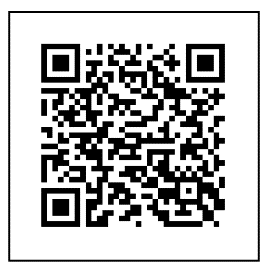 הוראות המשחקמשחק "מאין אנחנו" הוא משחק אשר מגייס זיכרון של כל בני המשפחה. בזכותו של המשחק ניתן לגלות שורשים של אדם מסוים, וגם להעלות זיכרונות של טעמים, צבעים ותמונות אשר נמצאות בידיה של המשפחה.המשחק מחולק לתקופות כי כל בן משפחה זוכר תקופה אחרת לחייה, אירועים ההיסטוריים ומשפחתיים. משמעותם של רמזים אשר עוברים בין בני משפחה שונים מדור לדור.  מספר שחקנים 2-101גיל השחקנים 8+זמן - לפי החלטה של שחקניםנקודות - לפי תשובות נכונות על שאלות אשר נשאלו.  הוראות משחקמשחק מחולק לחמישה חלקים. כל חלק מתייחס לתקופה שונה בהיסטוריה.I – 1919 – 1938II-  1939 – 1960III - 1961 – 1980IV - 1981 – 2000V - 2001 -  2019בכל חלק נמצאים 20 קלפים (פסים) הקשורים לאירועים שונים בחיים של המשפחה. השחקנים לוקחים קלף עם כיתוב "היסטורית אהבה" לדוגמא. השחקנים אמורים לספר סיפורי אהבה מתקופה זו. הם יכולים לספר סיפורים על איך נפגשו את הוריהם, סיפורים על חברים או חברות, ועל צורות אשר בהן הם הפגנו אהבה אחד לשני.  כל שחקן בוחר תקופת זכרונות. כל שחקן מקבל נקודה על סיפור אחד. בחירת תקופה מוקדמת יותר מתקופה אשר השחקן נולד וסיפור על מקרה אשר קרה במשפחה מקבל נקודה נוספת. לדוגמא, נניח כי השחקן נולד בשנות ה-80 (תקופה הרביעית - IV) אבל בחר תקופה בין שנות 1939-1960 (תקופה II) הוא יקבל שתי נקודות נוספות (3 נקודות ביחד על הסיפור : 1 נקודה בסיסית ו-2 נקודות נוספות). נקודה אחת מגיעה לשחקן אשר שאל שאלות נוספות - לפחות שתי שאלות.במקרה ששחקן אשר משחק במשחק לא מכיר תקופה מסוימת ואין לו בן משפחה אשר חי באותה תקופה, ניתן לעיין בקלפים ולהשתמש בקלפים בתור מדריך לגילוי היסטוריה משפחתית. במקרה זה יעזרו מסמכים, תמונות ומזכרות משפחתיות מתקופה מסוימת.שם של השחקן………………...SPIS KART  dla  lat 1918 -1938רישום קלפים בשנות 1918-1938רישום קלפים בין שנות 1938-1960רישום קלפים בין שנות 1961-1980רישום קלפים בין שנות 1981-200רישום קלפים בין שנות 2001-תדפיסו את הקלפים הנ"ל ולאחר מכן תגזרו שורות בהתאם הקו המקווקו ותתחילו לשחק.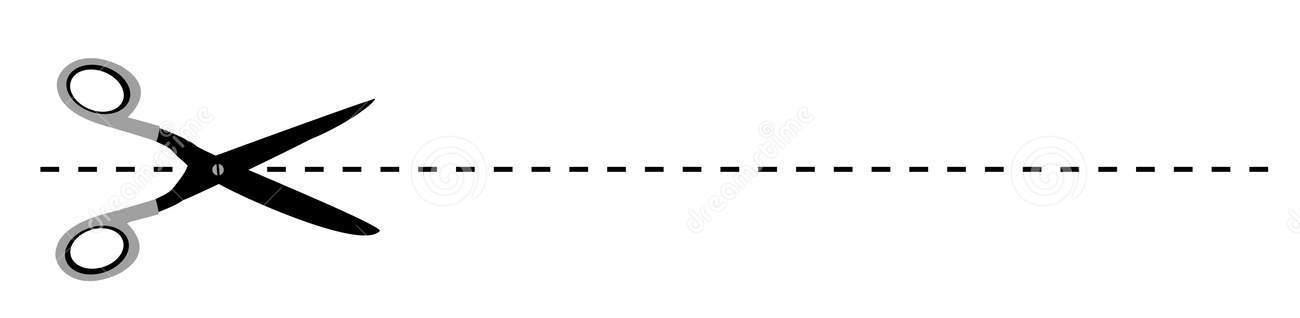 תורנקודות על היסטוריהנקודות נוספות על היסטוריה בתקופות קודמותנקודות על שאלות נוספות אשר נשאלות לשחקנים אחריםסה"כ12….Polski / פולניתHebrajski / עבריתJidysz / יידישRosyjski / רוסיתSkąd pochodzę?מאין אני?פֿון וואַנען שטאַם איך?Откуда я родом?1918-1938Dom rodzinnyבית משפחתימייַן  משפחה הייםСемейный дом1918-1938Rodzinne zwyczajeמנהגי משפחתייםמשפחהדיקע  מנהגיםСемейные обычаи1918-1938Kuchenne smakiטעמי מטבחקיכטעמעןСемейные блюда1918-1938Rodzinne anegdotyאנקדוטות משפחתיותמשפּחהדיקע אַנעקדאָטעסСемейные анекдоты1918-1938Rodzina w drodzeמשפחה בדרךדי משפּחה  אויף דעם וועגСемья в движении1918-1938Zabawy dzieciמשחקי ילדיםקינדערשפּילןДетские игры1918-1938Dorośli się bawiąהמבוגרים משחקיםדערוואַקסענע שפּילן זיךВзрослые веселятся1918-1938Szkolne wspomnieniaזכרונות מבית הספרזכרונות פֿון דער שולעШкольные воспоминания1918-1938Rodzina na wakacjachהמשפחה בחופשהדי משפחה  אויף וואַקאַציעСемья в отпуске1918-1938Sportowe pasjeספורט תחביביספּאָרט אינטערעסСпортивные увлечения1918-1938Śpiewam, gram tańczęאני שר\ה, מנגן\ת, רוקד\תאיך זינג, שפּיל, טאַנץЯ пою, играю, танцую1918-1938Modny wyglądמראה אופנהטרענדי אויסזעןМодный вид1918-1938Rodzina na tle historii Polskiהמשפחה ברקע של תולדות פוליןדי משפּחה אין דעם הינטערגרונט פון דער פוילישער געשיכטעСемья на фоне польской истории1918-1938Moja wolnośćחירות שלימייַן פרייהייטМоя свобода1918-1938Kultowe przedmioty  חפצים הקשורים לפולחןחפצים פֿאַרבונדענע מיטן גלויבןЗнаковые предметы 1918-1938Mój kawałek Polskiחלקי של פוליןמייַן שטיקל  פוילןМоя часть Польши1918-1938Moja wolność, Mój patriotyzmפטריוטיות שלי, חירות שלימייַן , מייַן פרייהייט פּאַטריאָטיזםМоя свобода, Мой патриотизм,1918-1938Moja niepodległośćהעצמאות שלימייַן זעלבסטשטענדיקייטМоя независимость1918-1938Rodzinne pamiątkiמזכרות משפחתיות  זאַכן װאָס זײַנען אין משפחה פון דור צו דורСемейные сувениры1918-1938Skąd pochodzę?מאיפה אני?פֿון וואַנען שטאַם איך?Откуда я родом?1918-1938